Hutton Rudby Primary SchoolPromoting British Values and Anti-Radicalisation Policy StatementMay 2017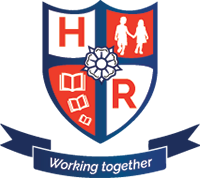 Hutton Rudby Primary School is fully committed to safeguarding and promoting the welfare of all its pupils. As a school we recognise that safeguarding against radicalisation is no different from safeguarding against any other vulnerability.  At Hutton Rudby Primary School all staff are expected to uphold and promote the fundamental principles of British values, including democracy, the rule of law, individual liberty and mutual respect, and tolerance of those with different faiths and beliefs.  PROMOTING BRITISH VALUES STRANDS Democracy Democracy can be seen in action at our school in many ways. Pupils have the opportunity to have their voices heard through our School Council and Pupil Conferencing and questionnaires. Members of the School Council are voted on by their classes. Our House system enables our Year 6 children to apply to be Head/Deputy of their house team, with children voting democratically to decide their house representative.The Rule of Law The importance of rules and laws, whether they be those that govern the class, the school, or the country, are consistently reinforced throughout regular school days, as well as when dealing with behaviour and through school assemblies. Pupils are taught the value and reasons behind rules, that they govern and protect us, the responsibilities that this involves and the consequences when rules are broken. Visits from authorities such as the Police; Fire Service; etc. are regular parts of our calendar and help reinforce this message. Individual Liberty Within school, pupils are actively encouraged to make choices, knowing that they are in a safe and supportive environment. As a school we educate and provide boundaries for young pupils to make choices safety, through provision of a safe environment and empowering education.  Pupils are encouraged to know, understand and exercise their rights and personal freedoms and advise how to exercise these safely, for example through our E-Safety and PSHE lessons. Whether it be through choice of challenge, how they record, participation in our extra-curricular clubs and opportunities, pupils are given the freedom to make choices. Mutual Respect Part of our school ethos and behaviour policy has revolved around core values such as respect, and pupils have been part of discussions and assemblies related to what this means and how it is shown.  Tolerance of those of Different Cultures, Faiths and Beliefs This is achieved through enhancing pupils understanding of their place in a culturally diverse society and by giving them opportunities to experience such diversity. Assemblies and discussions involving prejudices and prejudice-based bullying have been followed and supported by learning in RE and PSHE. The children enjoy learning about similarities and differences in our cultures through lessons across the curriculum. Members of different faiths or religions are encouraged to share their knowledge to enhance learning within classes and the school. In addition, the teachers in our school use the ‘Picture news’ teaching resources each week in their PSHE and class assemblies, promoting British values, current affairs, and SMSC.LINKS WITH THE SCHOOL SOCIAL, MORAL, CULTURAL AND SPIRITUAL CURRICULUM LINKS TO OTHER POLICIES  The Hutton Rudby Primary School Anti-Radicalisation policy statement links to the following policies:  Child Protection and Safeguarding Policies Equality and Diversity Policy Anti-bullying policy  Behaviour policy  ANTI RADICALISATION STRANDS AIMS AND PRINCIPLES  The main aims of this policy statement are to ensure that staff are fully engaged in being vigilant about radicalisation; that they overcome professional disbelief that such issues will not happen here and ensure that we work alongside other professional bodies and agencies to ensure that our pupils are safe from harm.  The principle objectives are that:  All governors, teachers, teaching assistants and non-teaching staff will have an understanding of what radicalisation and extremism are and why we need to be vigilant in school.  All governors, teachers, teaching assistants and non-teaching staff will know what the school policy is on anti-radicalisation and extremism and will follow the policy when issues arise.  All parents and pupils will know that the school has policies in place to keep pupils safe from harm and that the school regularly reviews its systems to ensure they are appropriate and effective.  DEFINITIONS AND INDICATORS  Radicalisation is defined as the act or process of making a person more radical or favouring of extreme or fundamental changes in political, economic or social conditions, institutions or habits of the mind.  Extremism is defined as the holding of extreme political or religious views.  PROCEDURES FOR REFERRALS  Although serious incidents involving radicalisation, to our knowledge, have not occurred at Hutton Rudby Primary School to date, it is important for us to be constantly vigilant and remain fully informed about the issues which affect the region in which we teach. Staff are reminded to suspend any professional disbelief that instances of radicalisation ‘could not happen here’ and to refer any concerns through the appropriate channels (currently via the Designated Safeguarding lead(s) Matthew Kelly (Head teacher) and Caroline Pratt.THE ROLE OF THE CURRICULUM  Our curriculum promotes respect, tolerance and diversity. Children are encouraged to share their views and recognise that they are entitled to have their own different beliefs which should not be used to influence others.  Our PSHE ( Personal, Social and Health Education ), Citizenship and SMSC ( Spiritual, Moral, Social and Cultural ) provision is embedded across the curriculum, and underpins the ethos of the school.  It is recognised that children with low aspirations are more vulnerable to radicalisation and therefore we strive to equip our pupils with confidence, self-belief, respect and tolerance as well as setting high standards and expectations for themselves.  Children are regularly taught about how to stay safe when using the Internet and are encouraged to recognise that people are not always who they say they are online. They are taught to seek adult help if they are upset or concerned about anything they read or see on the Internet.  STAFF TRAINING  Through INSET opportunities in school, we will ensure that our staff are fully aware of the threats, risks and vulnerabilities that are linked to radicalisation; are aware of the process of radicalisation and how this might be identified early on.  POLICY REVIEW  The Promoting British Values and Anti-Radicalisation policy statements will be reviewed annually as part of the overall Child Protection and Safeguarding policy review. May 2017